โรงเรียนบ้านคลองขวางเป็นพี่เสี่ยงการดำเนินโครงการสถานศึกษา ปลอดยาเสพติดและอบายมุขวันที่ 14 กุมภาพันธ์ พ.ศ. 2561ณ โรงเรียนบ้านคลองมะนาว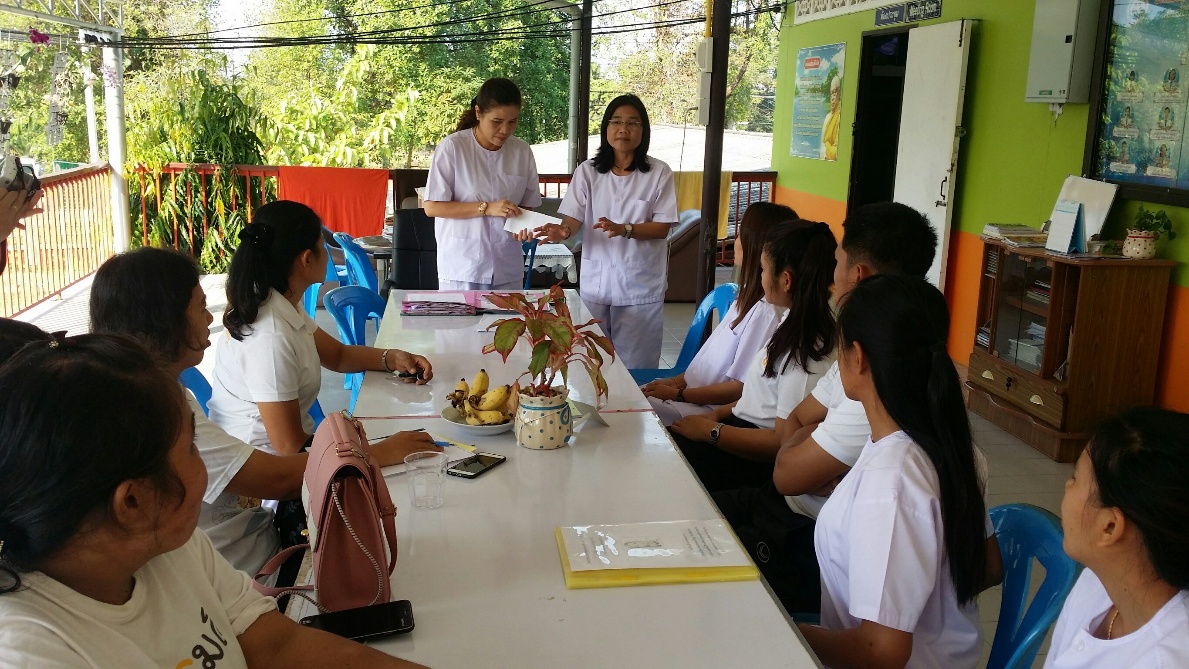 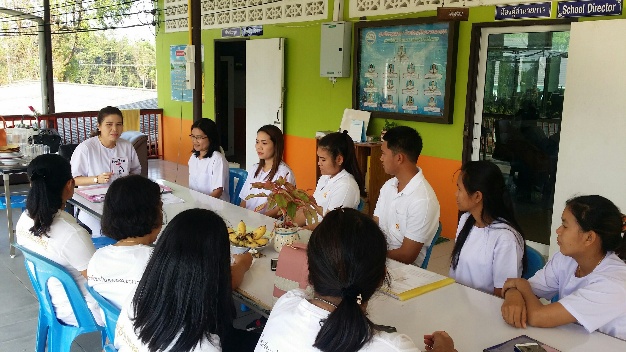 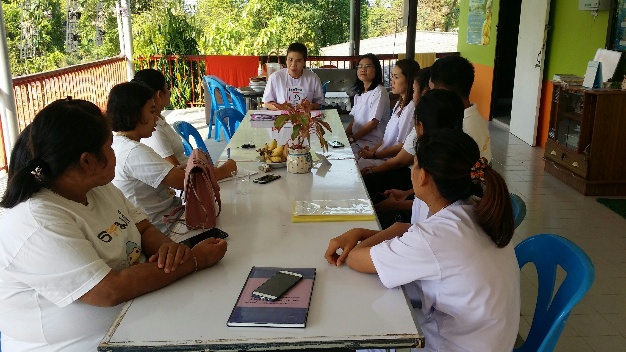 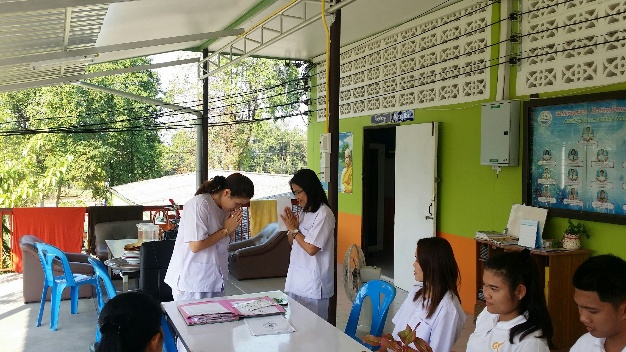 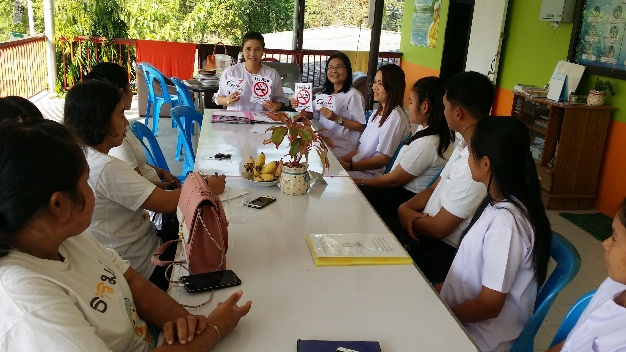 